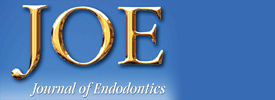 Mobile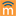 RSS Feeds 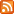 Login Register Register as a GuestRegister and Claim Your SubscriptionSubscribe Articles and IssuesArticles in PressCurrent IssuePast IssuesSupplementsSponsored CollectionsReciprocating File ResearchFor Authors/ReviewersAuthor informationCopyright PermissionsGuidelines for Publishing Papers in JOELanguage EditingReviewer InformationSubmit Your ManuscriptJournal InfoAbout the JournalActivate Online AccessContact InformationEditorial BoardInformation for AdvertisersMobile AccessNew Content AlertsPricing InformationProduct Catalog DescriptionQR CodesSubscribeAAEAbout the AAEAAE WebsiteOnline CE for JOEMore PeriodicalsFind a PeriodicalFind a PortalGo to Product CatalogTop of FormSearch Terms Search within Search Advanced Search Bottom of Form< Previous ArticleNext Article >June 2013Volume 39, Issue 6, Pages 752–758 Switch to Standard ViewSwitch to Enhanced ViewAltered Coronal Tissue of the Human Dental Pulp in Chronic Hepatitis C Virus Infected PatientsMohammed EL-Awady Grawish x Mohammed EL-Awady GrawishSearch for articles by this author AffiliationsDepartment of Oral Medicine and Diagnostic Science, College of Dentistry, King Saud University, Riyadh, Saudi ArabiaDepartment of Oral Biology, Faculty of Dentistry, Mansoura University, Mansoura, Egypt, PhD, Rita Khounganian x Rita KhounganianSearch for articles by this author AffiliationsDepartment of Oral Medicine and Diagnostic Science, College of Dentistry, King Saud University, Riyadh, Saudi Arabia, PhD, Magdy K. Hamam x Magdy K. HamamSearch for articles by this author AffiliationsDepartment of Oral Medicine and Diagnostic Science, College of Dentistry, King Saud University, Riyadh, Saudi Arabia, PhD, Ahmed Ragheb Zaher x Ahmed Ragheb ZaherSearch for articles by this author AffiliationsDepartment of Oral Biology, Faculty of Dentistry, Mansoura University, Mansoura, EgyptCorrespondenceAddress requests for reprints to Dr Ahmed Ragheb Zaher, Department of Oral Biology, Faculty of Dentistry, Mansoura University, Mansoura, Egypt, PB 35516., PhD 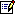 x Ahmed Ragheb ZaherSearch for articles by this author AffiliationsDepartment of Oral Biology, Faculty of Dentistry, Mansoura University, Mansoura, EgyptCorrespondenceAddress requests for reprints to Dr Ahmed Ragheb Zaher, Department of Oral Biology, Faculty of Dentistry, Mansoura University, Mansoura, Egypt, PB 35516.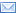 , Doha Hegazy x Doha HegazySearch for articles by this author AffiliationsHepatology Research Group, Peninsula College of Medicine and Dentistry, University of Plymouth, Plymouth, United Kingdom, PhD, Salwa Abd El-Raof El-Negoly x Salwa Abd El-Raof El-NegolySearch for articles by this author AffiliationsDepartment of Dental Biomaterials, Faculty of Dentistry, Mansoura University, Mansoura, Egypt, PhD, Ghada Hassan x Ghada HassanSearch for articles by this author AffiliationsDepartment of Oral Biology, College of Applied Medical Science, King Saud University, Riyadh, Saudi Arabia, MSc, Manal Mohamed Zyada x Manal Mohamed ZyadaSearch for articles by this author AffiliationsDepartment of Oral Pathology, Faculty of Dentistry, Mansoura University, Mansoura, Egypt, PhDPublished Online: January 21, 2013DOI: http://dx.doi.org/10.1016/j.joen.2012.11.031Figures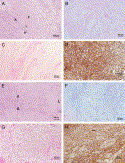 Figure 1Photomicrograph (original magnification, ×200) showing healthy human coronal tissues of the dental pulp at the central area stained with H&E (A) revealed spindle-shaped fibroblast stroma cells (F), thick-walled arteriole with muscular layer (A), thin-walled venule (V) and lymphatic (L). Heterogeneous colloid of acidic mucins and other carboxylated or weakly sulfated acid mucosubstances (blue), basement membranes, glycogen, and neutral mucosubstances (magenta), and mixtures of neutral and acidic mucosubstances (purple) evidenced in alcian blue/PAS (B). In van Gieson (C) stained preparations, collagen stains (pink to deep red), the cytoplasm of the fibroblasts, the muscle fibers in the wall of the blood vessels, and fibrin (yellow), and the nuclei of the fibroblasts (brownish). The FN immunostain (D) revealed a rich extracellular network of FN (brown) in the ECM and around the blood vessels. The sections of chronic HCV patients stained with H&E (E) revealed disorganized pulp tissue, chronic inflammatory cell infiltrate consisting of lymphocytes and cells that morphologically are fibroblast-like, thickening, stenosis, and occlusion of large-sized blood vessel arteriole (A), collapsed venule (V) and lymphatic system (L). The deposits of acidic, neutral, and mixed mucins increased as evidenced in alcian blue/PAS (F). The amount of collagen fibers decreased in van Gieson (G). The distribution and quantity of the ECM FN are markedly decreased in FN immunostain (H). Scale bars = 100 μm.AbstractIntroductionHepatitis C virus (HCV) infection is characterized by a high rate of chronicity and concerns 170 million individuals worldwide. Extrahepatic manifestations are frequently observed in patients with chronic viral hepatitis. Although extrahepatic manifestations do exist with all hepatitis viruses, they are more commonly associated with chronic HCV infection. This study aimed to evaluate qualitatively and quantitatively the effect of chronic HCV infection on the coronal tissue of the human dental pulp.MethodsThirty sound impacted teeth were obtained from healthy individuals as healthy controls. The patient group included another 30 sound impacted teeth obtained from chronic HCV–infected patients. The coronal pulp tissues were carefully removed, fixed, and processed to be stained with hematoxylin-eosin, alcian blue (2.5)/periodic acid–Schiff, van Gieson, and fibronectin.ResultsThe tissue sections of chronic HCV patients revealed disorganized pulp tissue, chronic inflammatory cell infiltrate, thickening, stenosis and occlusion of large-sized blood vessel arteriole, and collapsed venule and lymphatic system. The acidic, neutral, and mixed mucins were increased, whereas the amount of collagen was decreased, accompanied with marked decrease in the distribution and quantity of fibronectin glycoprotein. Application of Kruskal-Wallis test showed that there were statistically significant changes between the 2 groups (P ≤ .05).ConclusionsThe coronal tissue of the dental pulp, like any other body tissues, is affected by chronic HCV infection, with an inappropriate cellularity, vasculature, and extracellular matrix proteins. The clinician should be alerted to these histologic changes and their subsequent implications.Key Words: Coronal tissue, hepatitis C virus infection, histochemical, human dental pulp, immunohistochemicalTo access this article, please choose from the options below